Table 1.0(1) - Treatment UnitsCollection System Information for wastewater TPDES permits only: Provide information for each uniquely owned collection system, existing and new, served by this facility, including satellite collection systems. Please see the instructions for a detailed explanation and examples.Collection System InformationSection 6.	Permit Specific Requirements (Instructions Page 45)Other actions required by the current permitDoes the Other Requirements or Special Provisions section in the existing permit require submission of any other information or other required actions? Examples include Notification of Completion, progress reports, soil monitoring data, etc. Grease and decanted liquid disposalIf yes, please explain below then proceed to Subsection F, Other Wastes Received:If yes, provide a description of stormwater runoff management practices at the site for which you are requesting authorization in this individual wastewater permit and describe whether you intend to comingle this discharge with your treated effluent or discharge it via a separate dedicated stormwater outfall. Please also indicate if you intend to divert stormwater to the treatment plant headworks and indirectly discharge it to water in the state.If yes, attach a Sewage Sludge Solids Management Plan. See Example 5 in the instructions. Other wastes received including sludge from other WWTPs and septic wasteAcceptance of sludge from other WWTPsDoes or will the facility accept sludge from other treatment plants at the facility site?In addition, provide the date the plant started or is anticipated to start accepting sludge, an estimate of monthly sludge acceptance (gallons or millions of gallons), an estimate of the BOD5 concentration of the sludge, and the design BOD5 concentration of the influent from the collection system. Also note if this information has or has not changed since the last permit action.Table1.0(2) – Pollutant Analysis for Wastewater Treatment FacilitiesHas the facility received in the past three years, does it currently receive, or will it receive CERCLA wastewater, RCRA remediation/corrective action wastewater or other remediation activity wastewater?Attach a USGS map with the following information shown and labeled. If not applicable, provide a detailed explanation indicating why. Attachment: .Type of systemSection 3.	Required Plans (Instructions Page 75): (*3) The sum of seven PCB congeners 1242, 1254, 1221, 1232, 1248, 1260, and 1016.: : Section 5.	Site HistoryChoose an item.Choose an item.Choose an item.Choose an item.Choose an item.Choose an item.Choose an item.Choose an item.Choose an item.Choose an item.Choose an item.Choose an item.Choose an item.Choose an item.Choose an item.*Demeton (O and S)Dichlorobromomethane 1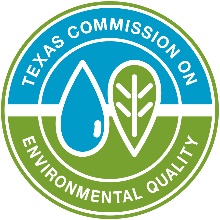 